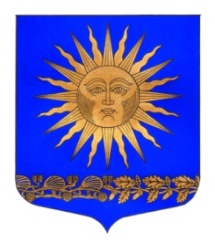 МУНИЦИПАЛЬНЫЙ  СОВЕТВНУТРИГОРОДСКОГО МУНИЦИПАЛЬНОГО  ОБРАЗОВАНИЯ  ГОРОДА ФЕДЕРАЛЬНОГО ЗНАЧЕНИЯ САНКТ-ПЕТЕРБУРГА ПОСЕЛОК СОЛНЕЧНОЕ_____________________________________________________________________________Р Е Ш Е Н И Е« 30 » января 2024 года						                                        № 08«О  печатном средстве массовой информации для  опубликованиямуниципальных правовых актов и  иной информации»В целях приведения в соответствие с действующими изменениями  Решение МС МО пос.Солнечное от 27.01.2009 №141 «Об учреждении  печатного средства массовой информации для  опубликования муниципальных правовых актов и  иной информации»    Муниципальный совет решил:Решение МС МО пос.Солнечное от 27.01.2009 №141 «Об учреждении  печатного средства массовой информации для  опубликования муниципальных правовых актов и  иной информации» считать утратившим силу; Официальным печатным средством массовой информации органов местного самоуправления МО поселка Солнечное – «Солнечные часы».Установить,  что данное средство массовой информации является  периодическим и выходит один  раз в месяц тиражом до 1000 экземпляров.Учитывая установленный тираж печатного средства массовой информации, руководствуясь ст. 12 Закона РФ № 2124-1 «О средствах массовой информации»,  государственную регистрацию печатного средства массовой информации «Солнечные часы» не производить.В соответствии с Федеральным Законом № 128-ФЗ «О лицензировании отдельных видов деятельности» лицензирование деятельности по изданию печатного средства массовой информации «Солнечные часы» не производить;Создать редакционную коллегию печатного средства массовой информации «Солнечные часы» в составе: Глава МО, Глава МА. Ответственным за выпуск печатного  средства массовой информации «Солнечные часы»  назначить  - заместителя главы МА, ответственным за верстку печатного средства массовой информации «Солнечные часы» – исполнителя по контракту;Разместить редакцию по адресу: г.Санкт-Петербург, посёлок Солнечное, ул.Вокзальная д.15;Установить обязательное содержание сведений для каждого выпуска печатного средства массовой информации «Солнечные часы»: наименование учредителя, Ф.И.О. ответственного за выпуск, порядковый номер выпуска и дату выхода в свет, тираж, пометку «бесплатно» и адреса редакции, издателя и типографии.Обязать ответственного за выпуск печатного  средства массовой информации «Солнечные часы» направлять обязательный экземпляр сразу по изготовлению: Учредителю;Опубликовать настоящее решение в печатном периодическом издании МО пос. Солнечное «Солнечные часы» и на официальном сайте мосолнечное.рф. Контроль за исполнением решения возложить на  Главу МО - Председателя МС п. Солнечное М.А. СафроноваГлава МО п. Солнечное                                                       Председатель МС 						                       	        М.А.Сафронов